Stimuleren van klimaatadaptieve initiatieven 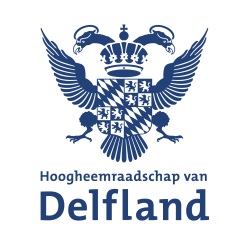 Intakeformulier werkwijze ‘Met Perspectief’Stuur het ingevulde intakeformulier met eventuele noodzakelijke bijlagen op naar subsidieklimaatadaptatie@hhdelfland.nl. Delfland neemt zo spoedig mogelijk na het ontvangen van het formulier contact met u op om met u in gesprek te gaan over het initiatief en de vorm van ondersteuning die gevraagd wordt.SpelregelsHet intakeformulier wordt vóór de start van het initiatief ingediend. Het initiatief wordt uitgevoerd binnen het gebied van Delfland of heeft impact op gebied van Delfland. Het initiatief komt niet in aanmerking voor de stimuleringsregeling Klimaatadaptatie Op Maat. Indien het initiatief wordt ondersteund door Delfland, dan moet de initiatiefnemer desgewenst door Delfland medewerking verlenen aan communicatie-uitingen door Delfland rondom het initiatief. De regels met betrekking tot persoonsgegevens worden daarbij in acht genomen. Ook wordt een initiatiefnemer op de hoogte gebracht als Delfland het initiatief inzet voor communicatie-doeleinden.Indien het initiatief wordt ondersteund door Delfland, dan moet de initiatiefnemer ruchtbaarheid geven aan het initiatief. Indien het initiatief, dat ondersteund wordt door Delfland, leidt tot een publicatie of andere wijze van communicatie dan stelt Delfland het op prijs dat zij hierover van tevoren wordt geïnformeerd. Tevens graag vermelden dat het initiatief mede mogelijk is gemaakt door Delfland.Indien het initiatief wordt ondersteund door Delfland en er vindt een officiële opening of starthandeling/ingebruikname plaats dan moet de initiatiefnemer Delfland hierbij betrekken.DoelstellingDoelstellingHoe draagt het initiatief (in potentie) bij aan een klimaatbestendig Delfland, denk aan:Bewustzijn vergroten; Regenwater opvangen;Draagt bij aan het voorkomen van hitte, droogte of overstromingen;Klimaatadaptatie borgen in beleid, projecten en processen;Kennis ontwikkelen en innoveren.(Mail ons ter ondersteuning eventuele extra bijlagen).	Het initiatiefHet initiatiefMet betrekking tot het initiatief: Wat bent u van plan te gaan doen, denk aan:Wat (het beoogd resultaat);Waar (locatie);Wie (initiatiefnemers en de te bereiken doelgroepen);Hoe (op welke manier);(Mail ons ter ondersteuning eventuele extra bijlagen).VerzoekVerzoekWat is uw verzoek aan Delfland/wat heeft u van Delfland nodig? Ondersteuning kan bijvoorbeeld bestaan uit het leveren van kennis, expertise en/of een financiële bijdrage.Helpen er ook andere partijen aan uw initiatief? Zo ja, dragen zij ook bij aan het initiatief?In het geval van een financiële bijdrage: Wat zijn de totale projectkosten?
(Mail ons ter ondersteuning eventuele extra bijlagen).Planning Planning Wat is de gewenste startdatum van het initiatief?  Wat is de te verwachten doorlooptijd/planning? Beschrijf hier de concept-planning van het initiatief. (Mail ons ter ondersteuning eventuele extra bijlagen).GegevensGegevensNaam- en adresgegevens van de initiatiefnemer.